Проект 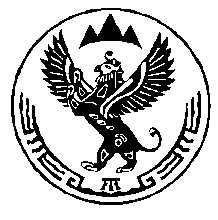 КОМИТЕТ ВЕТЕРИНАРИИ С ГОСВЕТИНСПЕКЦИЕЙ РЕСПУБЛИКИ АЛТАЙП Р И К А З«___» _________ 2022 года								       № г. Горно-АлтайскО внесении изменения в Состав общественного совета при Комитете ветеринарии с Госветинспекцией Республики Алтай, утвержденный приказом Комитета ветеринарии с Госветинспекцией Республики Алтай от 29 сентября 2020 года № 293-П	В соответствии с Положением о Комитете ветеринарии с Госветинспекцией Республики Алтай, утвержденным постановлением Правительства Республики Алтай от 7 мая 2020 года № 161, приказываю: 1. В преамбуле приказа Комитета ветеринарии с Госветинспекцией Республики Алтай от 29 сентября 2020 года № 293-П «О создании общественного совета при Комитете ветеринарии с Госветинспекцией Республики Алтай» слова «постановлением Правительства Республики Алтай от 17 февраля 2014 года № 21 «О порядке образования общественных советов при исполнительных органах государственной власти Республики Алтай»,» исключить.2. Пункт 22 Положения об общественном Совете при Комитете ветеринарии с Госветинспекцией Республики Алтай, утвержденное приказом Комитета ветеринарии с Госветинспекцией Республики Алтай от 29 сентября 2020 года № 293-П изложить в следующей редакции:«22. Полномочия члена Общественного совета прекращаются в случаях:истечения срока его полномочий;подачи им письменного заявления о выходе из состава Общественного совета; избрания его на должность Президента Российской Федерации, избрания депутатом Государственной Думы Федерального Собрания Российской Федерации, избрания (назначения) членом Совета Федерации Федерального Собрания Российской Федерации, избрания депутатом законодательного (представительного) органа государственной власти;назначения его на государственную должность Российской Федерации, государственную должность Республики Алтай, должность государственной гражданской службы Российской Федерации и Республики Алтай, должности муниципальной службы, избрания на выборную должность в органах местного самоуправления в Республике Алтай;5) неспособности его по состоянию здоровья участвовать в работе Общественного совета;6) вступления в законную силу вынесенного в отношении него обвинительного приговора суда;7) признания его недееспособным, безвестно отсутствующим или умершим на основании решения суда, вступившего в законную силу;8) выезда за пределы Республики Алтай на постоянное место жительства;9) прекращения гражданства Российской Федерации;10) получения двойного гражданства;11) смерти.Член Общественного совета может быть исключен из его состава по решению членов Общественного совета.О досрочном прекращении полномочий члена Общественного совета председатель Общественного совета информирует Комитет для внесения изменений в состав Общественного совета.В случае досрочного прекращения полномочий члена (членов) Общественного совета приказом Комитета в персональный состав Общественного совета вносятся изменения с учетом предложений граждан Российской Федерации, общественных объединений и организаций.».3. В позиции 5 Состава общественного совета при Комитете ветеринарии с Госветинспекцией Республики Алтай, утвержденного приказом Комитета ветеринарии с Госветинспекцией Республики Алтай от 29 сентября 2020 года № 293-П (официальный портал Республики Алтай в сети «Интернет»: www.altai-republic.ru, 2020, 29 сентября), слова «Юстукова Алтынай Сергеевна» заменить словами «Щербинина Айгуль Витальевна».Председатель                                                                                           А.П. Тодошев